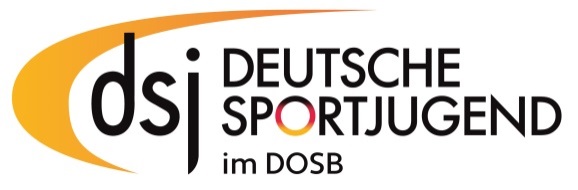 Deutsche Sportjugend	Rücksendung bitteim DOSB e.V.	bis spätestens	Isabelle Dibao-Dina	20. September 2017Otto-Fleck-Schneise 12					frankreichaustausch@dsj.de60528 Frankfurt am Main					Fax-Nr.: 069-67001340A N M E L D U N GZur Informationstagung für deutsche und französische Sportvereine20.-22. Oktober 2017, BerlinHiermit melde ich mich zur o.g. Tagung an:Verein:      Name/Vorname:      Straße:      PLZ, Wohnort:      Tel.:      E-Mail:      Ich wünsche gesonderte Verpflegung:      Ich bitte um Unterstützung bei der Tagung (bspw. Transfer bei körperlichen Einschränkungen), und zwar       Zimmerreservierung erwünscht vom 20.-21.10.2017 (Die Unterbringung erfolgt in Doppelzimmern) Zimmerreservierung erwünscht vom 21.-22.10.2017 (Die Unterbringung erfolgt in Doppelzimmern)Name und Kontaktdaten des französischen Partnervereins:      Wichtige Hinweise für die Teilnehmer/-innenIch bin damit einverstanden, dass meine Daten im Rahmen des Datenschutzgesetzes verarbeitet werden. Mein Kontakt (Name/Organisation/E-Mail) wird innerhalb einer Teilnehmerliste allen Teilnehmenden zur Verfügung gestellt.Ich bin damit einverstanden, dass zu Dokumentationszwecken Bild- und evtl. Tonaufnahmen gemacht und diese veröffentlicht werden. Diese Einwilligung ist freiwillig und kann jederzeit widerrufen werden.     						...................................................................(Datum)					(Unterschrift)